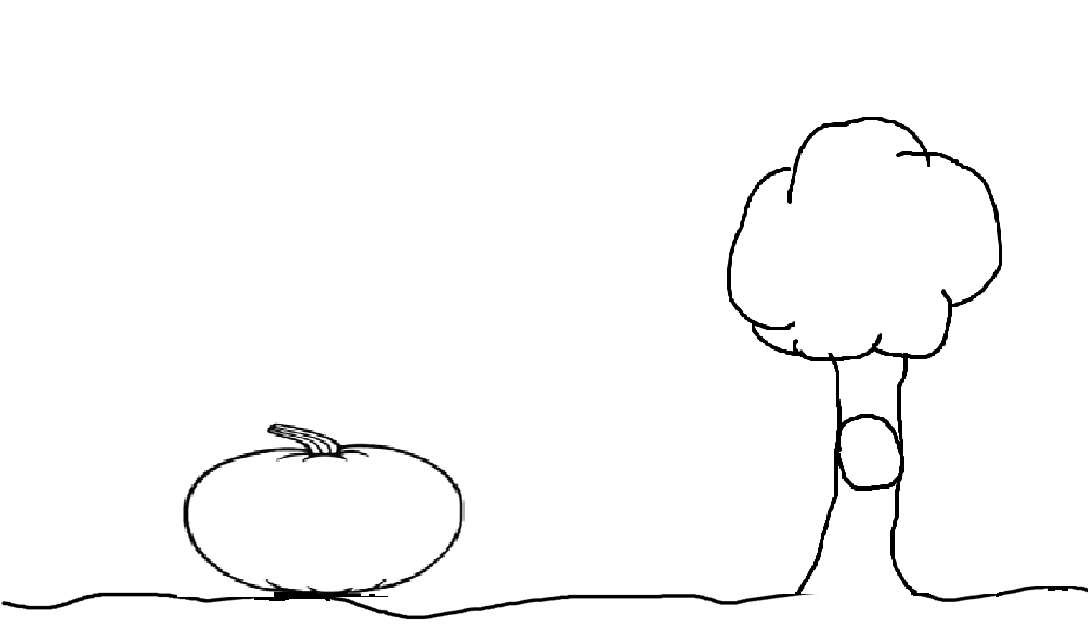 Name___________________________________________________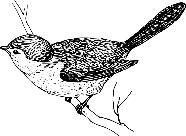 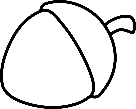 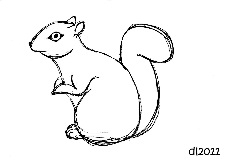 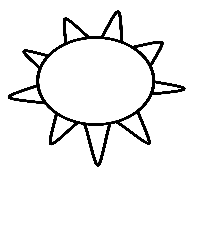 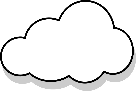 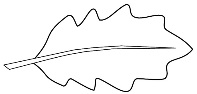 